Vocabulary: Riemann Sum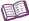 VocabularyRiemann sum – an approximation of the area under a curve, often using rectangles.The left-hand sum uses a series of equal-width rectangles with their left-hand corners on the curve.The right-hand sum uses a series of equal-width rectangles with their right-hand corners on the curve.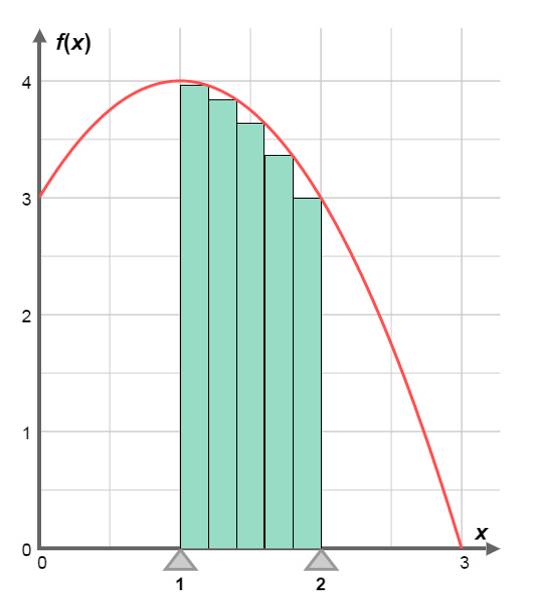 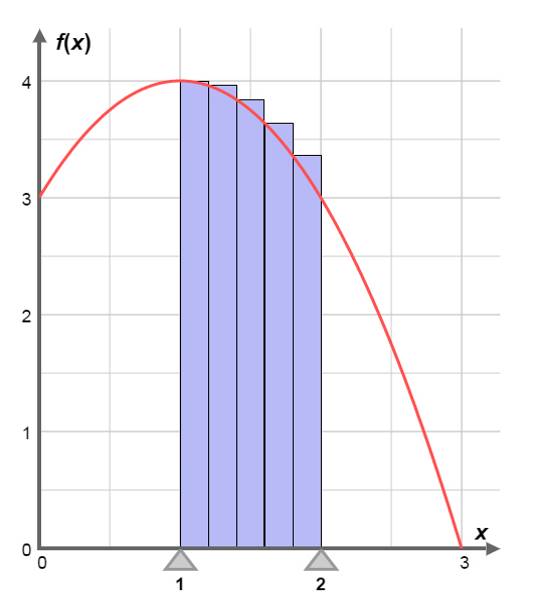 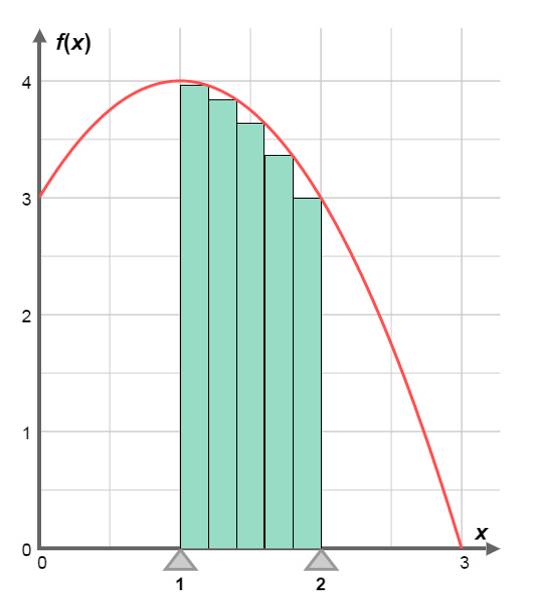 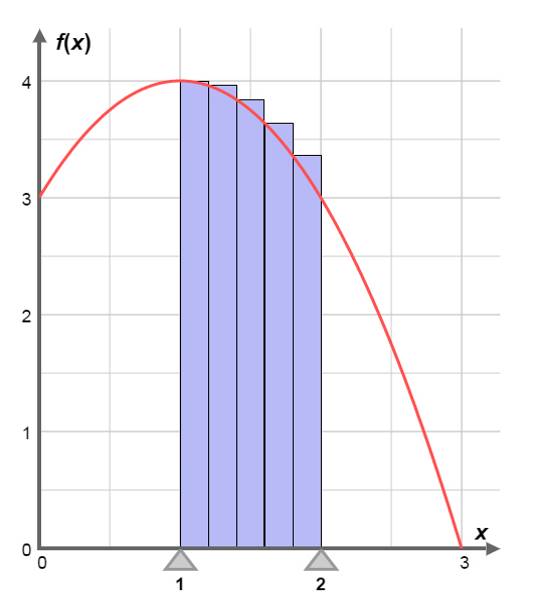 